*****Draft*****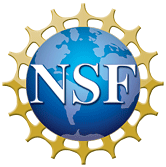 Science:  Becoming the MessengerA communications skill-building workshop brought to you by the National Science Foundation For a small group of ambitious researchers specially selected to participate for a second day Salt Lake City Marriott Downtown at City CreekAugust 23, 2012		7:30 – 8:00	Breakfast  8:00 – 8:30	60-Second Participant Introductions - Participants Must Address:NameInstitutionArea of ResearchMain Message8:30 – 9:00	Last Chance for Questions from Day One 9:00 – 9:45	Media Interview Tips and Techniques9:45 – 10:00	Media Interview Exercise Part One10:00 – 10:15	Break10:15 – 	10:45	Media Interview Exercise Part Two  10:45 – 11:00	Presentation Tips and Techniques11:00 – 1:00	Prepare Your Presentation Additionally, we will be conducting video interviews of each participant. After your presentation,please work one-on-one with Joe Schreiber to review your video.12:00 – 1:00	Working Lunch1:00 – 1:30	Rehearse Your Presentation 1:30 – 1:45         Copy Presentations to Provided Flash Drives  1:45 –3:00	Press Conference 3:00 – 3:15	Break 3:15 – 4:30	Press Conference (continues) 4:30 – 4:45	Wrap Up 4:45 – 5:00	Complete Evaluation Forms		Presentation of Certificates		